Preporuka proizvođačima i držaocima vinove loze o obaveznom hemijskom tretiranju vinove loze protiv cikade vinove loze Scaphoideus titanusU skladu sa Programom fitosanitarnih mjera za 2023. godinu, Uprava za bezbjednost hrane, veterinu i fitosanitarne poslove u saradnji sa entomologom Fitosanitarne laboratorije Biotehničkog fakulteta, vršiće posebni nadzor Candidatus Phytoplasma vitis (Flavescence dorée) i monitoring vektora Scaphoideus titanus. Iako je tokom prvog pregleda utvrđeno veoma sporadično prisustvo ispiljenih larvi prvog stupnja (L1) i to u četiri od osam posmatranih vinograda (Šušunja, Godinje, Lješkopolje i Nudo), očekivano je njihovo dalje razviće tokom juna. U vezi sa tim je i preporuka proizvođačima i držaocima vinove loze o obaveznom hemijskom tretiranju, u skladu sa preporukom u Naredbi o hitnim fitosanitarnim mjerama za sprečavanje unošenja/širenja zlatne žutice vinove loze.  Prvi obilazak vinograda i pregled naličja lišća vinove loze na prisustvo larvi cikade vinove loze Scaphoideus titanus izvršen je u periodu od 26.5. – 30.5. 2023. 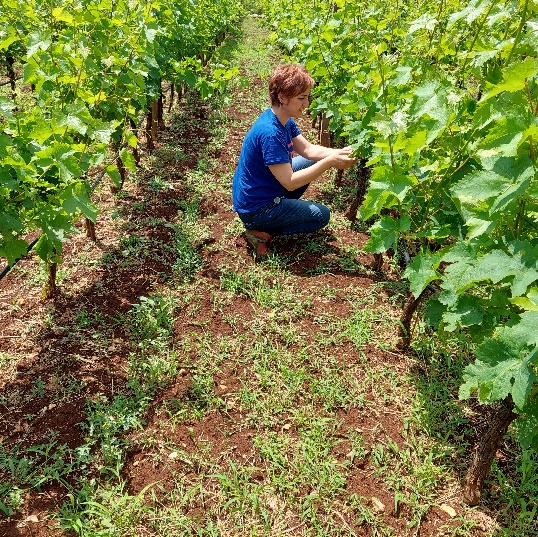 Slika 1: pregled naličja lišća vinove loze na prisustvo larvi S. titanus Lokaliteti u kojima su izvršeni pregledi predstavljeni su u Tabeli 1.Pregledom naličja lišća vinove loze utvrđeno je sporadično prisustvo larvi prvog stupnja (L1) u lokalitetima Šušunja, Godinje, Lješkopolje i Nudo (Slika 2), odnosno jedna do dvije ispiljene larve. U ostalim lokalitetima prilikom ovog pregleda nisu nađene larve.                                             a                                                          b                                                                              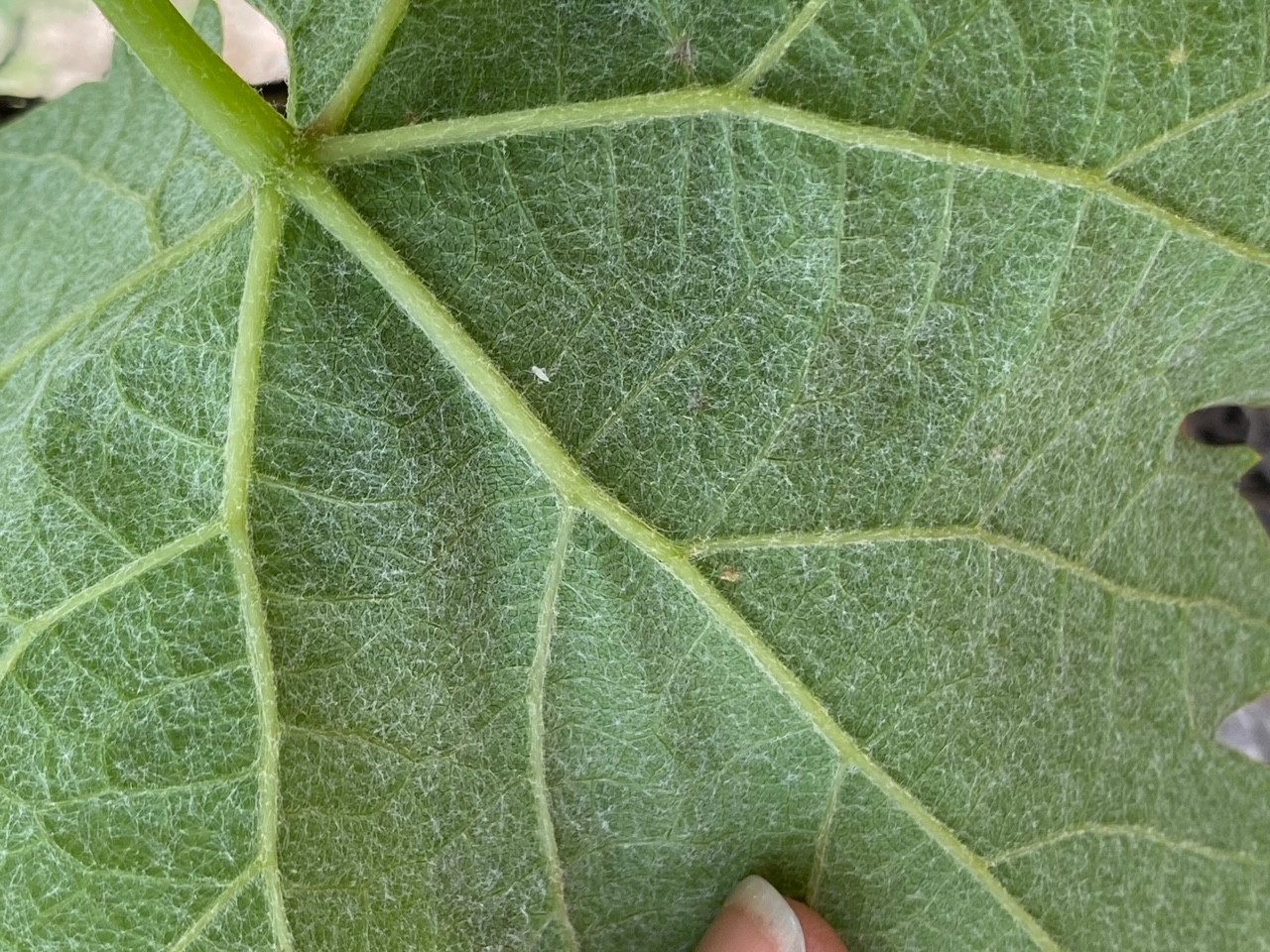 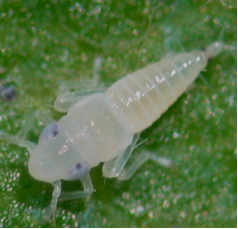 Slika 2. S. titanus:  a- larva prvog stupnja na naličju lista vinove loze; b- snimak pod stereomikroskopom i karakteristične dvije crne tačke na vrhu abdomena  Oscilirajuće vremenske prilike tokom zime i ranog proljeća (relativno topla zima, a zatim naglo zahlađenje nakon početka kretanja vegetacije i produženi početak kretanja vegetacije) mogle su potencijalno uticati i produžiti period embriogeneze, pa samim tim i početka piljenja larvi. Zbog toga je, kako u lokalitetima u kojima je konstatovano prisustvo larvi, tako i u svim ostalim vinogradarskim područjima, neophodno da proizvođači samostalno (mimo zvaničnih pregleda koji se vrše po ovom programu) vrše redovne preglede naličja lišća vinove loze tj. da prate stanje u svojim vinogradima i eventualnu pojavu/prisustvo larvi. Takođe, savjetujemo da se u slučaju bilo kakve nedoumice u vezi sa navedenim, vinogradari obrate Fitosanitarnoj inspekciji, Upravi za bezbjednost hrane, veterinu i fitosanitarne poslove, Savjetodavnoj službi u biljnoj proizvodnji.Datum pregleda vinogradaLokalitetGPS koordinate26.5.2023.Zeta-Šušunja N 42o19'9''E 19o13'34''26.5. 2023.Zeta-Mataguži N 42o19'29''E 19o17'10''26.5. 2023.Crmnica-GodinjeN 42o14'17''E 19o6'11''26.5.2023. Rijeka Crnojevića - RvašiN 42o22'21''E 19o5'11''29.5. 2023.Podgorica - LješkopoljeN 42o26'34''E 19o12'43''29.5. 2023.Podgorica – Donja GoricaN 42o25'12''E 19o13'13''30.5. 2023.Nudo N 42o39'58''           E 18o35'46''30.5. 2023.Danilovgrad - ZagaračN 42o30'49''  E 19o7'26''